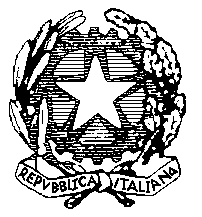 Istituto Comprensivo  “NINO  CORTESE”Sede Centrale via B. Croce 38 - 80026 CASORIA (NA)  Tel/Fax 081 7590420C.F.: 93056830636 – Cod. Mecc.: NAIC8EN005E-Mail: naic8en005@istruzione.it; naic8en005@pec.istruzione.it;	www.icninocortese.gov.it   prot.                                                                                                                                                                                                                                   Al DSGA                                                                                                                                                                                                                                                                          Ai Docenti                                                                                                                    Ai Genitori                                                                                                                      Al Sito WebOggetto: Comunicazione vincitori del  Concorso Teresina Iorio e delle  borse di Studio CAR.IOSi comunicano i nominativi degli alunni selezionati per la XXIII edizione delle borse di studio “ CAR.IO” e della XVIII edizione del concorso letterario “ Teresina Iorio”.I vincitori del I-II-III premio  e gli alunni meritevoli del concorso “ Teresina Iorio” e i vincitori delle borse di studio CAR.IO saranno premiati nell’ambito della manifestazione che si terrà il 25 maggio ore 16.30 presso l’Auditorium Parrocchiale S.S. Maria delle Grazie al Purgatorio di via Arpino.I Docenti sono invitati a leggere l’invito alla classe.Elenco alunni Sc. Primaria “CONCORSO LETTERARIO TERESINA IORIO”plesso Soriano     Alunni meritevoli  “CONCORSO LETTERARIO TERESINA Scuola Primaria             Elenco alunni Sc. Primaria BORSA DI STUDIO “ CAR.IO”plesso SorianoCasoria, 24 maggio 2017                                                                                            Il Dirigente scolastico                                                                                                                                     Prof. Giuseppe EspositoPOSTO ALUNNO CLASSE1 classificatoPollice Luca5 sez. BPOSTO ALUNNO CLASSE2 classificatoCecere Giulia4 sez. BPOSTO ALUNNO CLASSE3 classificatoAccurso Giada3 sez. AAlunno ClasseBorrelli Olga Maria  3 sez. AEsposito Sofia3 sez. AEsposito Chiara3 sez. BIlardi Maria Francesca3 sez. BDe Luca Fabio4 sez. AScotti Francesca4 sez. AGallo Emanuele4 sez. BNave Francesca4 sez. BCappiello Manuela4 sez. CContento Chiara4 sez. CRusso Gioele5 sez. ASperanza Marika5 sez. ABasilio Francesco5 sez. BCiarcia Chiara5 sez. BPOSTO ALUNNO CLASSE1 classificatoPirozzi Cristian5 sez. APOSTO ALUNNO CLASSE2 classificatoMorzillo Giancarlo5 sez. APOSTO ALUNNO CLASSE3 classificatoSionne Andrea5 sez. B